ตารางสอบข้อเสนอโครงการ (ค้นคว้าอิสระ)ภาคการศึกษา 2/2557วันอาทิตย์ที่ 7 มิ.ย.2558 ณ อาคารอเนกประสงค์ ชั้น 3 คณะวิศวกรรมศาสตร์ มทร.พระนคร (ห้องเรียน 2301)รายชื่อกรรมการสอบข้อเสนอโครงการค้นคว้าอิสระ	1. ผศ.ดร.วิโรจน์  ฤทธิ์ทอง	2. ผศ.สหรัตน์  วงษ์ศรีษะ	3. ดร.ศักดิ์ชาย รักการ 	4. ดร.ณัฐวรพล  รัชสิริวัชรบุล	5. ดร.ปริญญ์  บุญกนิษฐ	6. ดร.สิงห์แก้ว ป๊อกเทิ่ง หมายเหตุ: การเตรียมความพร้อมในการสอบ	1. Power Point เนื้อหาที่จะนำเสนอ โดยมีเนื้อหาสรุปไม่เกิน 10 นาที	2. ควรนำไฟล์มาลงในเครื่องที่จะใช้สอบให้เรียบร้อยก่อนการสอบ	3. นักศึกษาควรมาก่อนเวลาสอบ อย่างน้อย 30 นาที เพื่อเตรียมตัว	4. นักศึกษาต้องแต่งกายสุภาพ เรียบร้อย เหมาะสมกับการสอบในระดับบัณฑิตศึกษา	5. เวลาในการสอบของนักศึกษาแต่ละคน คนละ 10 นาที สำหรับการค้นคว้าอิสระ (ไม่รวมเวลาในการให้ข้อเสนอแนะและตอบข้อซักถามของกรรมการ)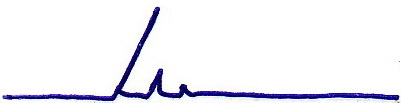 (ผู้ช่วยศาสตราจารย์ สหรัตน์ วงษ์ศรีษะ)ประธานหลักสูตรวิศวกรรมศาสตรมหาบัณฑิตปฏิบัติหน้าที่แทนหัวหน้าสาขาวิชาวิศวกรรมการจัดการอุตสาหกรรมเพื่อความยั่งยืนลำดับวัน/ห้องเวลารหัสนักศึกษารับเข้าชื่อ-สกุลอาจารย์ที่ปรึกษาห้องเรียน 2301ห้องเรียน 2301ห้องเรียน 2301ห้องเรียน 2301ห้องเรียน 2301ห้องเรียน 23011.09.00-09.10 น.57นายกษิดิ์เดช  จันทร์จำรูญ1. ดร.ศักดิ์ชาย รักการ         ประธานกรรมการ2. ผศ.สหรัตน์  วงษ์ศรีษะ      กรรมการ3. ดร.สิงห์แก้ว  ป๊อกเทิ่ง       กรรมการ4. ดร.ปริญญ์  บุญกนิษฐ     กรรมการและที่ปรึกษา2.วันอาทิตย์09.15-09.25 น.57นายประจวบ  ชินปัตร1. ดร.ศักดิ์ชาย รักการ         ประธานกรรมการ2. ผศ.สหรัตน์  วงษ์ศรีษะ      กรรมการ3. ดร.สิงห์แก้ว  ป๊อกเทิ่ง       กรรมการ4. ดร.ปริญญ์  บุญกนิษฐ     กรรมการและที่ปรึกษา3.7 มิ.ย.5809.30-09.40 น.57นายมานะชัย  นันทพิสิฐ1. ดร.ศักดิ์ชาย รักการ         ประธานกรรมการ2. ผศ.สหรัตน์  วงษ์ศรีษะ      กรรมการ3. ดร.สิงห์แก้ว  ป๊อกเทิ่ง       กรรมการ4. ดร.ปริญญ์  บุญกนิษฐ     กรรมการและที่ปรึกษา4.ห้องเรียน 09.45-09.55 น.57นายรุ่งโรจน์  พันขุนทด1. ดร.ศักดิ์ชาย รักการ         ประธานกรรมการ2. ผศ.สหรัตน์  วงษ์ศรีษะ      กรรมการ3. ดร.สิงห์แก้ว  ป๊อกเทิ่ง       กรรมการ4. ดร.ปริญญ์  บุญกนิษฐ     กรรมการและที่ปรึกษา5.230110.00-10.10 น.57นายวรพจน์  ศรีใจวงศ์1. ดร.ศักดิ์ชาย รักการ         ประธานกรรมการ2. ผศ.สหรัตน์  วงษ์ศรีษะ      กรรมการ3. ดร.สิงห์แก้ว  ป๊อกเทิ่ง       กรรมการ4. ดร.ปริญญ์  บุญกนิษฐ     กรรมการและที่ปรึกษา6.10.15-10.25 น.57นางสาวชนากานต์  บัวธารา1. ดร.ศักดิ์ชาย รักการ         ประธานกรรมการ2. ผศ.สหรัตน์  วงษ์ศรีษะ      กรรมการ3. ดร.สิงห์แก้ว  ป๊อกเทิ่ง       กรรมการ4. ดร.ปริญญ์  บุญกนิษฐ     กรรมการและที่ปรึกษา7.10.30-10.40 น.57นายเชิดศักดิ์  ผลเจริญ1. ดร.ศักดิ์ชาย รักการ         ประธานกรรมการ2. ผศ.สหรัตน์  วงษ์ศรีษะ      กรรมการ3. ดร.สิงห์แก้ว  ป๊อกเทิ่ง       กรรมการ4. ดร.ปริญญ์  บุญกนิษฐ     กรรมการและที่ปรึกษา8.10.45-10.55 น.57นายนิพนธ์  เลี่ยมสวรรค์1. ดร.ศักดิ์ชาย รักการ         ประธานกรรมการ2. ผศ.สหรัตน์  วงษ์ศรีษะ      กรรมการ3. ดร.สิงห์แก้ว  ป๊อกเทิ่ง       กรรมการ4. ดร.ปริญญ์  บุญกนิษฐ     กรรมการและที่ปรึกษา9.11.00-11.10 น.57นายธีรพัฒน์  ยนต์พิมาย1. ดร.ศักดิ์ชาย รักการ         ประธานกรรมการ2. ผศ.สหรัตน์  วงษ์ศรีษะ      กรรมการ3. ดร.สิงห์แก้ว  ป๊อกเทิ่ง       กรรมการ4. ดร.ปริญญ์  บุญกนิษฐ     กรรมการและที่ปรึกษา10.11.15-11.25 น.57นายวันชัย  สีดา1. ดร.ศักดิ์ชาย รักการ         ประธานกรรมการ2. ผศ.สหรัตน์  วงษ์ศรีษะ      กรรมการ3. ดร.สิงห์แก้ว  ป๊อกเทิ่ง       กรรมการ4. ดร.ปริญญ์  บุญกนิษฐ     กรรมการและที่ปรึกษา11.11.30-11.40 น.57นายสุพจน์  สิงห์โต1. ดร.ศักดิ์ชาย รักการ         ประธานกรรมการ2. ผศ.สหรัตน์  วงษ์ศรีษะ      กรรมการ3. ดร.สิงห์แก้ว  ป๊อกเทิ่ง       กรรมการ4. ดร.ปริญญ์  บุญกนิษฐ     กรรมการและที่ปรึกษา12.11.45-11.55 น.57นายจักกะวัตร ไปแดน1. ดร.ศักดิ์ชาย รักการ         ประธานกรรมการ2. ผศ.สหรัตน์  วงษ์ศรีษะ      กรรมการ3. ดร.สิงห์แก้ว  ป๊อกเทิ่ง       กรรมการ4. ดร.ปริญญ์  บุญกนิษฐ     กรรมการและที่ปรึกษา13.12.30-12.40 น.57นายสุรศักดิ์  สมบุญเพิ่ม1. ดร.ศักดิ์ชาย รักการ         ประธานกรรมการ2. ผศ.สหรัตน์  วงษ์ศรีษะ      กรรมการ3. ดร.สิงห์แก้ว  ป๊อกเทิ่ง       กรรมการ4. ดร.ปริญญ์  บุญกนิษฐ     กรรมการและที่ปรึกษา14.12.45-12.55 น.57นายชัชวาล น้ำไคร1. ดร.ศักดิ์ชาย รักการ         ประธานกรรมการ2. ผศ.สหรัตน์  วงษ์ศรีษะ      กรรมการ3. ดร.สิงห์แก้ว  ป๊อกเทิ่ง       กรรมการ4. ดร.ปริญญ์  บุญกนิษฐ     กรรมการและที่ปรึกษาห้องเรียน 2303ห้องเรียน 2303ห้องเรียน 2303ห้องเรียน 2303ห้องเรียน 2303ห้องเรียน 230315.วันอาทิตย์09.00-09.10 น.57นายประวิทย์ มาฆะวงศ์1. ผศ.ดร.วิโรจน์  ฤทธิ์ทอง     ประธานกรรมการ2. ผศ.สหรัตน์  วงษ์ศรีษะ       กรรมการ3. ดร.สิงห์แก้ว  ป๊อกเทิ่ง        กรรมการ4. ดร.ณัฐวรพล  รัชสิริวัชรบุล  กรรมการและที่ปรึกษา16.7 มิ.ย.5809.15-09.25 น.57นายประวิก  จีนปรีชา1. ผศ.ดร.วิโรจน์  ฤทธิ์ทอง     ประธานกรรมการ2. ผศ.สหรัตน์  วงษ์ศรีษะ       กรรมการ3. ดร.สิงห์แก้ว  ป๊อกเทิ่ง        กรรมการ4. ดร.ณัฐวรพล  รัชสิริวัชรบุล  กรรมการและที่ปรึกษา17.ห้องเรียน 09.30-09.40 น.57นายพนา  อังกาบ1. ผศ.ดร.วิโรจน์  ฤทธิ์ทอง     ประธานกรรมการ2. ผศ.สหรัตน์  วงษ์ศรีษะ       กรรมการ3. ดร.สิงห์แก้ว  ป๊อกเทิ่ง        กรรมการ4. ดร.ณัฐวรพล  รัชสิริวัชรบุล  กรรมการและที่ปรึกษา18.230309.45-09.55 น.57นายรัตนจิตร  สมชัยชนะ1. ผศ.ดร.วิโรจน์  ฤทธิ์ทอง     ประธานกรรมการ2. ผศ.สหรัตน์  วงษ์ศรีษะ       กรรมการ3. ดร.สิงห์แก้ว  ป๊อกเทิ่ง        กรรมการ4. ดร.ณัฐวรพล  รัชสิริวัชรบุล  กรรมการและที่ปรึกษา19.10.00-10.10 น.57นายสถาพร  โตดี1. ผศ.ดร.วิโรจน์  ฤทธิ์ทอง     ประธานกรรมการ2. ผศ.สหรัตน์  วงษ์ศรีษะ       กรรมการ3. ดร.สิงห์แก้ว  ป๊อกเทิ่ง        กรรมการ4. ดร.ณัฐวรพล  รัชสิริวัชรบุล  กรรมการและที่ปรึกษา20.10.15-10.25 น.57นายกรกฏ  เกื้อมา1. ผศ.ดร.วิโรจน์  ฤทธิ์ทอง     ประธานกรรมการ2. ผศ.สหรัตน์  วงษ์ศรีษะ       กรรมการ3. ดร.สิงห์แก้ว  ป๊อกเทิ่ง        กรรมการ4. ดร.ณัฐวรพล  รัชสิริวัชรบุล  กรรมการและที่ปรึกษา21.10.30-10.40 น.57นายณัฐวุฒิ ปัญญามาก1. ผศ.ดร.วิโรจน์  ฤทธิ์ทอง     ประธานกรรมการ2. ผศ.สหรัตน์  วงษ์ศรีษะ       กรรมการ3. ดร.สิงห์แก้ว  ป๊อกเทิ่ง        กรรมการ4. ดร.ณัฐวรพล  รัชสิริวัชรบุล  กรรมการและที่ปรึกษา22.10.45-10.55 น.57นายอรรณพ จุนไพจิตร1. ผศ.ดร.วิโรจน์  ฤทธิ์ทอง     ประธานกรรมการ2. ผศ.สหรัตน์  วงษ์ศรีษะ       กรรมการ3. ดร.สิงห์แก้ว  ป๊อกเทิ่ง        กรรมการ4. ดร.ณัฐวรพล  รัชสิริวัชรบุล  กรรมการและที่ปรึกษา23.11.00-11.10 น.57นายสรรเสริญ  ภู่ไพบูลย์1. ผศ.ดร.วิโรจน์  ฤทธิ์ทอง     ประธานกรรมการ2. ผศ.สหรัตน์  วงษ์ศรีษะ       กรรมการ3. ดร.สิงห์แก้ว  ป๊อกเทิ่ง        กรรมการ4. ดร.ณัฐวรพล  รัชสิริวัชรบุล  กรรมการและที่ปรึกษา24.11.15-11.25 น.57นายสุพจน์  คำกอง1. ผศ.ดร.วิโรจน์  ฤทธิ์ทอง     ประธานกรรมการ2. ผศ.สหรัตน์  วงษ์ศรีษะ       กรรมการ3. ดร.สิงห์แก้ว  ป๊อกเทิ่ง        กรรมการ4. ดร.ณัฐวรพล  รัชสิริวัชรบุล  กรรมการและที่ปรึกษา25.11.30-11.40 น.57นางสาวนริศรา  ขาวเรือง1. ผศ.ดร.วิโรจน์  ฤทธิ์ทอง     ประธานกรรมการ2. ผศ.สหรัตน์  วงษ์ศรีษะ       กรรมการ3. ดร.สิงห์แก้ว  ป๊อกเทิ่ง        กรรมการ4. ดร.ณัฐวรพล  รัชสิริวัชรบุล  กรรมการและที่ปรึกษา26.11.45-11.55 น.57นายนาราภัทร  กัลยาประสิทธิ์1. ผศ.ดร.วิโรจน์  ฤทธิ์ทอง     ประธานกรรมการ2. ผศ.สหรัตน์  วงษ์ศรีษะ       กรรมการ3. ดร.สิงห์แก้ว  ป๊อกเทิ่ง        กรรมการ4. ดร.ณัฐวรพล  รัชสิริวัชรบุล  กรรมการและที่ปรึกษา27.12.30-12.40 น.57นางสาวกนกวรรณ  โตรักษา1. ผศ.ดร.วิโรจน์  ฤทธิ์ทอง     ประธานกรรมการ2. ผศ.สหรัตน์  วงษ์ศรีษะ       กรรมการ3. ดร.สิงห์แก้ว  ป๊อกเทิ่ง        กรรมการ4. ดร.ณัฐวรพล  รัชสิริวัชรบุล  กรรมการและที่ปรึกษา28.12.45-12.55 น.57นายกฤษณ์  อุยยามฐิติ1. ผศ.ดร.วิโรจน์  ฤทธิ์ทอง     ประธานกรรมการ2. ผศ.สหรัตน์  วงษ์ศรีษะ       กรรมการ3. ดร.สิงห์แก้ว  ป๊อกเทิ่ง        กรรมการ4. ดร.ณัฐวรพล  รัชสิริวัชรบุล  กรรมการและที่ปรึกษา29.13.00-13.10 น.57นายพิเชษฐ  สิงห์ครุธ1. ผศ.ดร.วิโรจน์  ฤทธิ์ทอง     ประธานกรรมการ2. ผศ.สหรัตน์  วงษ์ศรีษะ       กรรมการ3. ดร.สิงห์แก้ว  ป๊อกเทิ่ง        กรรมการ4. ดร.ณัฐวรพล  รัชสิริวัชรบุล  กรรมการและที่ปรึกษา